CURSO 2023/24----------------------------------CÓDIGO DE LA PRÁCTICA CURRICULAR A LA QUE ESTÁ VINCULADO EL TFG:Cod. de la práctica.TÍTULO DE LA PRÁCTICA CURRICULAR:Título de la práctica.----------------------------------Datos a cumplimentar por el Tutor Académico del TFG:TÍTULO DEL TRABAJO: Título del Trabajo Fin de Grado.OBJETIVOS Y CONTENIDOS DEL TRABAJO (máximo 200 palabras):OBSERVACIONES:1) La propuesta de TFG deberá ser aprobada por el Consejo del Departamento al que pertenece el Tutor antes de la defensa por parte del alumno y remitida a la dirección de Ordenación Académica: tfg.gia.aeroespacial@upm.es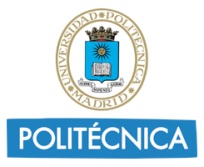 ETSI AERONÁUTICA Y DEL ESPACIOUNIVERSIDAD POLITÉCNICA DE MADRID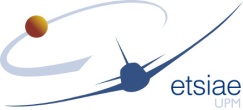 GRADO EN INGENIERÍA AEROESPACIALTRABAJO FIN DE GRADO (TFG)VINCULADO A UNA PRÁCTICA CURRICULARGRADO EN INGENIERÍA AEROESPACIALTRABAJO FIN DE GRADO (TFG)VINCULADO A UNA PRÁCTICA CURRICULARGRADO EN INGENIERÍA AEROESPACIALTRABAJO FIN DE GRADO (TFG)VINCULADO A UNA PRÁCTICA CURRICULARALUMNODNICorreo electrónicoAPELLIDOS, NombreDNI Alumnocorreo@alumnos.upm.esTUTOR PROFESIONALNOMBRE DE LA ENTIDAD RECEPTORA DONDE SE REALIZARÁ EL TFGAPELLIDOS, NombreNombre de la Empresa, Instituto de Investigación, etc.PROFESOR TUTOR ACADÉMICO DEL TFG1)Correo electrónicoDepartamentoAPELLIDOS, Nombrecorreo@upm.esCódigo del Dpto.TRIBUNAL DE EVALUACION PROPUESTO POR EL DEPARTAMENTOTRIBUNAL DE EVALUACION PROPUESTO POR EL DEPARTAMENTOTRIBUNAL DE EVALUACION PROPUESTO POR EL DEPARTAMENTOPresidente:APELLIDOS, Nombrecorreo@upm.esVocal:APELLIDOS, Nombrecorreo@upm.esSecretario:APELLIDOS, Nombrecorreo@upm.esSuplente:APELLIDOS, Nombrecorreo@upm.es